                                  ПРЕСС-РЕЛИЗ                                      Контактное лицо:                                      Алексюнина Е.Н.,                                                                         заместитель директора ГБОУ ДОД РО ОЭЦУ                                                       е-mail:еcodon1@yandex.ru	Итоги регионального этапа  Российского национального юниорского водного конкурса-2013 16 февраля 2013 года состоялась итоговая конференция регионального этапа Российского национального юниорского водного конкурса-2013В Ростовской области конкурс проводится  с 2006 года. Организатором регионального этапа конкурса – государственное образовательное учреждение дополнительного образования детей «Областной экологический центр учащихся». Конкурс проводится с участием ученых  факультета биологических наук Южного Федерального  Университета и руководителейдетского экологического центр ПО «Водоканал». С 2007 года конкурс проводится при  поддержке компании Coca-Cola Hellenic в России, с 2013 года  поддержку конкурсу оказывает Информационный центр по атомной энергетике г.Ростова-на-ДонуУчастниками конкурса стали учащиеся старших классов общеобразовательных школ, лицеев и учреждений дополнительного образования детей г.Ростова-на-Дону и Ростовской области. Всего на конкурс поступило 56 работ от 73 учащихся, в которых ребята демонстрировали очень интересный подход к реализации проектов, направленных на охрану водных ресурсов, водоснабжения и качества питьевой воды в своих населенных пунктах поднимали актуальные вопросы, связанные с загрязнением и очисткой водоемов.По итогам регионального этапа конкурса  на базе Информационного центра по атомной энергетике  состоялась конференция, на которой были представлены лучшие проекты.  Победителем  регионального этапа конкурса стал: Терелецкий Вадим (г.Шахты). Второе место получили проекты Казаку Алексея (Багаевский район), Дулиной Лидии (Матвеево-Курганский район). Третье место – Палий Олеся (г.Шахты), Тетушкин Сергей (г.Ростов-на-Дону). Ризатдинова Анна (Тарасовский район), Забурненко Виктория (Неклиновский район).Работа Терелецкого Вадима (г.Шахты) «Геофизический мониторинг источника грунтовых вод»  будет направлена в оргкомитет Российского национального юниорского водного конкурса-2013. Российский Конкурс входит в Перечень мероприятий по результатам, которых присуждаются премии для талантливой молодежи в рамках приоритетного национального проекта "Образование"и проводится при поддержке Министерство природных ресурсов и экологии РФ, Росатома, компании Coca-Cola Hellenic в России.
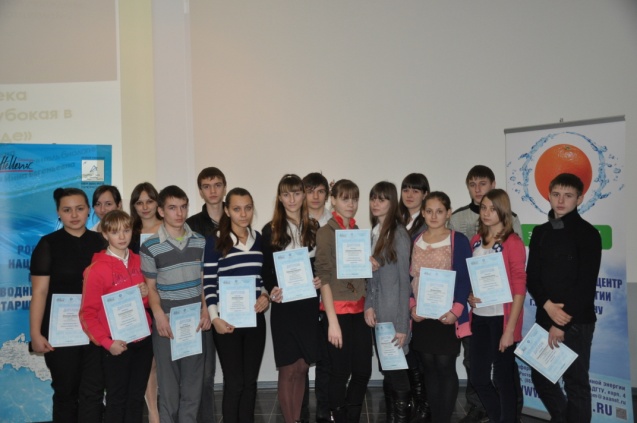 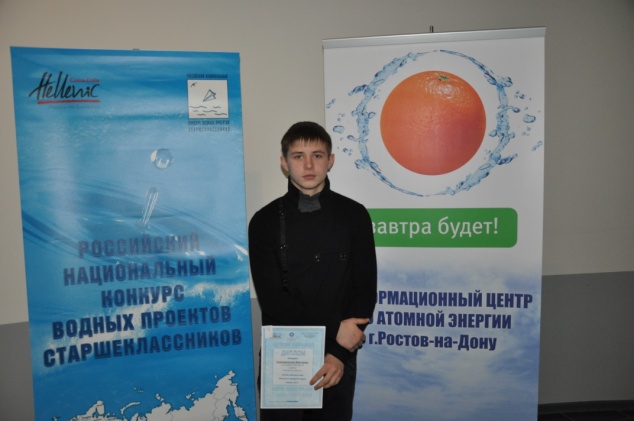 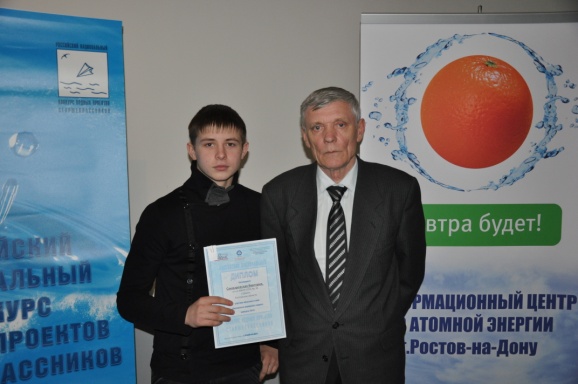 